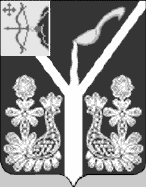  АДМИНИСТРАЦИЯ МУНИЦИПАЛЬНОГО ОБРАЗОВАНИЯ СОВЕТСКОЕ ГОРОДСКОЕ ПОСЕЛЕНИЕ КИРОВСКОЙ ОБЛАСТИ СОВЕТСКОГО РАЙОНАПОСТАНОВЛЕНИЕ 04.12.2019                                                    № 754г. СоветскОб утверждении схемы размещения нестационарныхторговых объектов на территории города Советска на период с 01.01.2020 по 31.12.2022 г.г. В соответствии с Федеральным законом от 06.10.2003 № 131-ФЗ «Об общих принципах организации местного самоуправления в Российской Федерации», Федеральным законом от 28.12.2009 № 381-ФЗ «Об основах государственного регулирования торговой деятельности в Российской Федерации», постановлением Правительства РФ от 29.09.2010 №772 «Об утверждении Правил включения нестационарных торговых объектов, расположенных на земельных участках, в зданиях, строениях и сооружениях, находящихся в государственной собственности, в схему размещения нестационарных торговых объектов», приказом министерства экономического развития и поддержки предпринимательства Кировской области от 20.09.2019 № 117 «Об утверждении органами местного самоуправления Кировской области схемы размещения нестационарных торговых объектов», в целях обеспечения устойчивого развития территорий и достижения нормативов минимальной обеспеченности населения площадью торговых объектов, администрация муниципального образования Советское городское поселение ПОСТАНОВЛЯЕТ:Утвердить на период с 01.01.2020 по 31.12.2022 г.г.:1.1. Текстовую часть схемы размещения нестационарных торговых объектов на территории муниципального образования Советское городское поселение Советского района Кировской области. Прилагается.1.2. Текстовую часть схемы размещения нестационарных торговых объектов сезонного использования на территории муниципального образования Советское городское поселение Советского района Кировской области. Прилагается.1.3. Графическую часть схемы размещения нестационарных торговых объектов и нестационарных торговых объектов сезонного использования на территории муниципального образования Советское городское поселение Советского района Кировской области. Прилагается.2. Установить период размещения нестационарных торговых объектов:для мест размещения нестационарных торговых объектов по продаже мороженого, безалкогольных напитков, кваса, в том числе в розлив, воздушных шаров, сувенирной продукции, сезонных (летних) кафе – с 1 апреля по 30 сентября;для мест размещения бахчевых развалов – с 1 июля по 31 октября;для мест размещения ёлочных базаров – с 20 декабря по 31 декабря;для мест размещения нестационарных торговых объектов по продаже ягод – с 15 июня по 15 августа;для мест размещения нестационарных торговых объектов по продаже искусственных цветов и венков – с 1 апреля по 31 октября;для мест размещения нестационарных торговых объектов в местах массового зимнего отдыха населения – с 15 декабря по 15 марта;для иных нестационарных торговых объектов – круглогодично в течение срока действия договора на размещение нестационарного торгового объекта на земельном участке, находящемся в муниципальной собственности.3.Считать утратившими силу:3.1.Постановление администрации муниципального образования Советское городское поселение от 13.11.2019 №699 «Об утверждении схемы размещения нестационарных торговых объектов на территории города Советска».4.Настоящее постановление разместить на сайте администрации муниципального образования Советское городское поселение Советского района Кировской области.5. Настоящее постановление вступает в силу с момента его опубликования.6. Контроль за организацией торговли на территории города и соблюдением схемы нестационарных торговых объектов и нестационарных торговых объектов сезонного использования, расположенных на земельных участках, находящихся на территории г. Советска возложить на специалиста II категории организационно - правового отдела администрации муниципального образования Советское городское поселение А.С. Коршунову.Глава администрации муниципального образованияСоветское городское поселение                                 Н.А. МалковУТВЕРЖДЕНА
постановлением администрации
муниципального образования                                                                                 Советское городское поселениеОт 04.12.2019 № 754СХЕМАРАЗМЕЩЕНИЯ НЕСТАЦИОНАРНЫХ ТОРГОВЫХ ОБЪЕКТОВНА ТЕРРИТОРИИ МУНИЦИПАЛЬНОГО ОБРАЗОВАНИЯ СОВЕТСКОГО ГОРОДСКОГО ПОСЕЛЕНИЯУТВЕРЖДЕНА
постановлением администрации
муниципального образования    Советское городское поселениеОт 04.12.2019 № 754СХЕМАРАЗМЕЩЕНИЯ НЕСТАЦИОНАРНЫХ ТОРГОВЫХ ОБЪЕКТОВ СЕЗОННОГО ИСПОЛЬЗОВАНИЯНА ТЕРРИТОРИИ МУНИЦИПАЛЬНОГО ОБРАЗОВАНИЯ СОВЕТСКОГО ГОРОДСКОГО ПОСЕЛЕНИЯУТВЕРЖДЕНА
постановлением администрации
муниципального образования    Советское городское поселениеОт 04.12.2019 № 754СХЕМАРАЗМЕЩЕНИЯ НЕСТАЦИОНАРНЫХ ТОРГОВЫХ ОБЪЕКТОВНА ТЕРРИТОРИИ МУНИЦИПАЛЬНОГО ОБРАЗОВАНИЯ СОВЕТСКОГО ГОРОДСКОГО ПОСЕЛЕНИЯ№ п/пАдресные ориентиры нестационарного торгового объектаПлощадь земельного участка, нестационарного торгового объекта (здания, строения, сооружения) или его части (кв. м)Собственник земельного участка (здания, строения, сооружения) или его частиКоличество нестационарных торговых объектов (единиц)Вид нестационарного торгового объектаПлощадь нестационарного торгового объекта(кв. м)Специализация нестационарного торгового объектаКадастровый номер земельного участка, в границах которого расположен нестационарный торговый объект1234567891.Кировская область, г. Советск, ул. Строителей, у дома №1218 кв.м.Муниципальное образование1киоск12Торговля непродовольственными товарами43:31:010086 Земли общего пользования2.Кировская области, г. Советск, ул. Ленина, у дома №11560 кв.м.Муниципальное образование2киоск40Торговля продуктами рыбол.снасти43:31:010086 Земли общего пользования3.Кировская области, г. Советск, ул. Строителей, у дома №2718 кв.м.Муниципальное образование1киоск10Торговля продуктами43:31:010108 Земли общего пользования4.Кировская область, г. Советск, ул. Ленина, у дома №38238 кв.м.Муниципальное образование1киоск10,31Торговля продуктами43:31:010103:238 магазины5.Кировская область, г. Советск, ул. Строителей, у дома №14а18 кв.м.Муниципальное образование1киоск11,4Торговля продуктами43:31:010099 Земли общего пользования6.Кировская область, г. Советск, ул. Ленина, у дома №9950 кв.м.Муниципальное образование1павильон47,5Торговля непродовольственными товарами43:31:010086 Земли общего пользования7.Кировская область, г. Советск, ул. Фрунзе, у дома №110 кв.м.Муниципальное образование1павильон14Торговля продуктами43:31:010052 Земли общего пользования№ п/пАдресные ориентиры нестационарного торгового объектаПлощадь земельного участка, нестационарного торгового объекта (здания, строения, сооружения) или его части (кв. м)Собственник земельного участка (здания, строения, сооружения) или его частиКоличество нестационарных торговых объектов (единиц)Вид нестационарного торгового объектаПлощадь нестационарного торгового объекта(кв. м)Специализация нестационарного торгового объектаКадастровый номер земельного участка, в границах которого расположен нестационарный торговый объект1234567891.Кировская область, г. Советск, между ул. Строителей 14а и ул. Энгельса,18210 кв.м.Муниципальное образование1автофургон10Торговля продовольственными и непродовольственными товарами43:31:010109 Земли общего пользования№ п/пАдресные ориентиры нестационарного торгового объектаПлощадь земельного участка, нестационарного торгового объекта (здания, строения, сооружения) или его части (кв. м)Собственник земельного участка (здания, строения, сооружения) или его частиКоличество нестационарных торговых объектов (единиц)Вид нестационарного торгового объектаПлощадь нестационарного торгового объекта(кв. м)Специализация нестационарного торгового объектаКадастровый номер земельного участка, в границах которого расположен нестационарный торговый объект1234567891.Кировская область, г. Советск,на  территории универсальной ярмарки 6731Андрийце О.Ю.Размещение палаток, киосков, павильоновТорговля непродовольственными товарами, цветами, продуктами43:31:010090:83 2.Кировская области, г. Советск, на  территории универсальной ярмарки 2658.Коршунов Э.Л.Размещение палаток, киосков, павильоновТорговля непродовольственными товарами, цветами, продуктами43:31:010090:0038